Муниципальное автономное дошкольное образовательное учреждение«Детский сад № 22 «Планета детства»(МАДОУ «Детский сад № 22 «Планета детства»ЛЕКСИЧЕСКАЯ ТЕМА 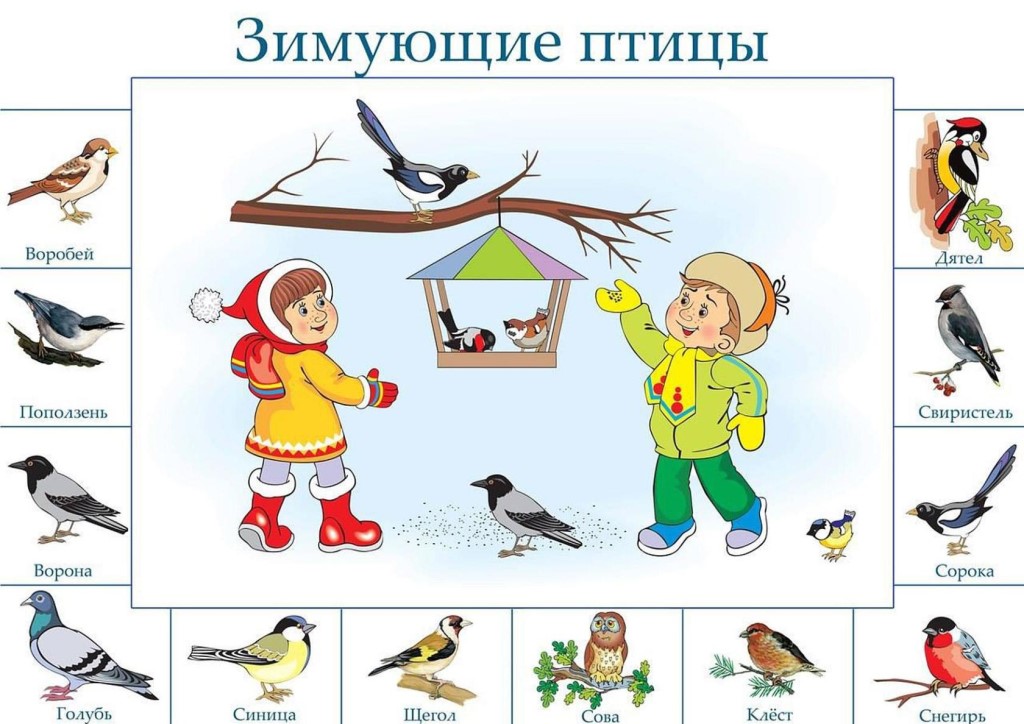 Самомассаж ладоней ватными палочкамиНа стекле морозный иней.                Рисование ватными палочками линийСтолько черточек и линий!               от кончика каждого пальца до запястья.                                Н. ФренкельСамомассаж рук губкойСнег февральский, слабый-слабый,     Дети сжимаю и разжимают губкиМылся под рукой,                                  в ладонях.Но как раз для снежной бабыНужен нам такой.А. БартоМассаж биологически активных зон для профилактики простудных заболеванийМама! Глянь-ка из окошка -              Пальцами поглаживать лоб от середины                                                                     к вискам.Знать, вчера недаром кошка              Раздвинув указательный и среднийУмывала нос:                                       пальцы, сделать «вилочку» и                 Грязи нет, весь двор одело,                массировать крылья носа.Посветлело, побелело –Видно, есть мороз.                              Раздвинув указательный и средний                                                              Пальцы, сделать «вилочку» и                                                              Массировать точки около уха.                         А. Фет4. Самомассаж «Метелица» с помощью бигудиКрутит, вертит, стелется                Дети прокручивают бигуди между                                                           указательным и большим пальцами.По дворам метелица,                      Вращают бигуди на ладони.Заметает все пути,                          Проводят по каждому пальцу.Не проехать, не пройти.                 Катают между ладонями.                          Н. НищеваСамомассаж шариками су-джокК нам пришла зима сама.               Открыть шарик, поставить указательныеПринесла во двор                             пальцы обеих рук на половинки                                                            Шарика (выпуклую сторону) и                                                             двигать по столу.Снег пушистый, лед, снежинки,      На каждое название надеватьСанки, лыжи и коньки.                     На пальцы и снимать колечки су-джок.Г. Сапгир                                      6. Самомассаж пальцев рук щеткамиТри сороки – три трещотки!                 Поглаживающие движения щеткойПотеряли по три щетки:                        по ладоням три раза.Три – сегодня,Три – вчера,Три – еще позавчера.Н. ПикулеваМассаж спины «Дятел» без предметовДятел жил в дупле пустом.            Дети похлопывают ладонямиДуб долбил как долотом.               по спине впереди стоящего.Тук-тук-тук, тук-тук-тук!Долбит дятел крепкий сук.             Поколачивают пальцами.Клювом, клювом он стучит.Дятел ствол уже долбит.                   Постукивают кулачками.Дятел в дуб все тук да тук…Дуб скрипит: «Что там за стук?»        Постукивают ребрами ладоней.Дятел клювом постучал,Постучал и замолчал,Потому что он устал.                             Поглаживают ладонями.                         М. Картушина8. Точечный самомассаж ладоней ватными палочкамиВоробей кружит в саду,                      Дети ставят палочку на большой палец Забавляет детвору,                              палец руки и держат указательным, К нам он смело подлетает,                 затем нажимают палочками по ладони -Крошки хлеба подбирает.                  «клюют», затем меняют руки и                                                                повторяют на другой руке.                           В. Лиходед9. Гимнастика для глаз «Снежинки»Снежинки падали с небес                               Посмотреть вверх.В таком случайном беспорядке,                     Посмотреть влево-вправо.А улеглись постелью гладкой                         Посмотреть вниз.И строго окаймили лес.                                   Посмотреть вдаль и на кончик                                                                            носа, поморгать.                               С. Маршак10. Гимнастика для глаз «Снегири»Вот на ветках, посмотри,                 Вытянуть вперед правую руку, наВ красных майках снегири –           которой все пальцы, кроме указательного,                                                            сжаты в кулак; вести рукой вправо-влево                                                            и следить за движением                                                            указательного пальца глазами,                                                            не поворачивая головы.Распустили перышки,                      Посмотреть влеао-вправо. Греются на солнышке.                    Посмотреть вверх.Головой вертят,                                Обвести глазами круг.Улететь хотят.Кыш! Кыш! Улетели!                           Зажмуриться.За метелью, за метелью!                       Поморгать.                             Н. Нищева11. Гимнастика для глазНа веточке рябины,                                Вытянуть вперед правую руку, наНа красный огонек,                                которой все пальцы, кромеСидит снегирь веселый,                         указательного, сжаты в кулак; вести Расправив хохолок.                                рукой вправо-влево и следить за                                                                                       движением указательного пальца                                                                  глазами, не поворачивая головы.Он смотрит на тропинку,                          Обвести глазами рук.Где девочка везетНа санках свою куклу,И ягодки клюет.                                          Поморгать.                              О. Дроздова                                                                           Подготовил                                                                           учитель-логопед                                                                           Виноградова Лариса Михайловна